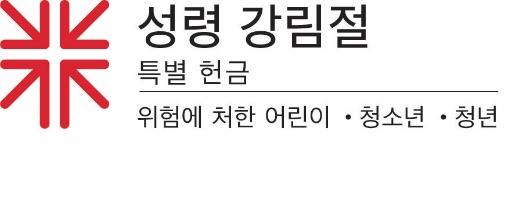 믿음의 삶 이루어 가며- 신앙으로 사는 삶아킬라 하이램스와 노아 웨스트폴의 가문에는 장로교 목사들과 장로들이 아주 많습니다. 그래서 미국장로교의 청년 자원봉사자 프로그램 출신인 두사람이 믿음의 삶을 살고 있는 것은 조금도 이상하지 않습니다.YAV 프로그램은 19-30세의 청년들이 미국 및 전 세계에서  일 년간 봉사활동을 하는  것으로서, 신앙에 기초한 범교회적인 프로그램입니다. YAV는 빈곤과 화해의 근본 원인을 해결하기 위해 일하는 지역 기관과 함께 활동하고 있습니다. 이러한 활동과 더불어 자원 봉사자는 동료 및 조언자들과 함께 기독교 신앙과 그들이 사는 지역 사회의 이웃에 대한 책임의 의미를 탐구합니다. 아킬라는 2016년에서 2017년의 YAV 기간을 필리핀에서 봉사하며 보냈습니다. 그녀는 의료계에 종사하기를 바란다는 의사를 표현했고, YAV의 현장 간사는 이러한 관심분야와 희망직업에 맞는 현장으로 그녀를 파견했습니다."진료소에서 자원봉사하는 것은 놀라운 기회였습니다. 저는 이 기회를 가질 수 있었던 것에 대해 매우 감사합니다"라고 그녀는 말했습니다.  "진료소에서 일한 경험은 제 진로를 의료분야로 확실하게 해주었습니다."노아는 2018-19 YAV 봉사기간을 텍사스 임팩트(Texas Impact)에서 보냈습니다. 이 기관은 가장 취약한 사람들에게 영향을 미치는 문제를 해결하고, 신앙 공동체 사역이 자선활동에서 정의실현으로 이행되도록 돕는 범교회 단체입니다. 텍사스 임팩트에서 일한 것은 Primary Care Collaborative의 프로그램 코디네이터로 일하기 위한 훌륭한 준비기간이 되었습니다. 현재 노아는 워싱턴 D.C.에 기반을 둔 이 비영리 단체에서 환자와 가족의 건강과 의료를 개선하기 위해 포괄적인 일차 진료를 개발하는 일을 하고 있습니다.YAV 프로그램 코디네이터인 데스티니 호지스(Destini Hodges)는 “YAV 프로그램은 마태복음 25장의 세 가지 초점인 인종, 빈곤,  교회의 활력과 같은 영역에서 직업 선택을 돕기 위해 노아와 아킬라와 같은 젊은이들과 함께 합니다. 그리스도교 신앙의 관점을 통해 구조적 인종차별과 만연한 빈곤이 복합적으로 나타나는 것을 배우면서, 관련지식을 터득하고 이 지식을 미래 소명에 적용하게 됩니다."YAV 프로그램은 부분적으로 성령강림절 특별헌금의 지원을 받습니다. 성령강림절 특별헌금은 미국장로교 청소년 트라이에니엄과  "어린이 교육은 곧 세상의 변화" 전국 프로그램 또한 지원합니다. 특별헌금의 40%는 청년들을 위한 지역 사역을 위해 우리와 같은 개별 교회에서 보유하고, 나머지 60%는 장로교 선교국의 사역을 통해 위기에 처한 어린이 및 청소년, 청년들을 지원하는 데 사용됩니다.  (여러분의 공동체에서 헌금의 사용 방법에 대해 이야기해주십시오.)성령강림절 헌금에 대한 우리의 선물이 어떤 일을 할 수 있는지에 관해서는 아마도 아킬라가 가장 잘 표현한 것 같습니다. "여러분이 기부할 때, 사람마다 차이는 있겠지만, 삶을 변화시키는 경험을 통해 누군가를 지원하는 것입니다”라고 아킬라가 말했습니다. "이러한 경험들은 우리의 눈을 뜨게 하고 우리의 지평을 넓혀 줍니다. 여러분이 주실 수 있는 모든 지원에 감사드립니다. 여러분의 지원이 우리 모두에게 얼마나 큰 의미를 있는지 모르실 거에요!"기도합시다 ~위대한 의사이신 하나님, 당신의 은총으로 우리 지역사회를 치유하시고, 이를 위해 당신의 세상에서 당신의 소망과 온전함과 행복을 추구하는 모든 분야의 지도자를 세워주소서. 아멘.